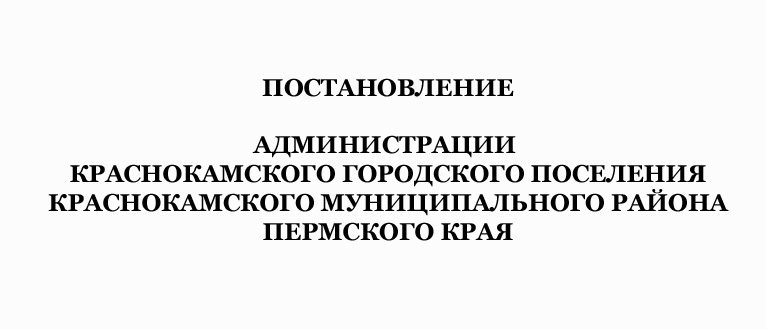 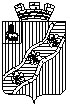 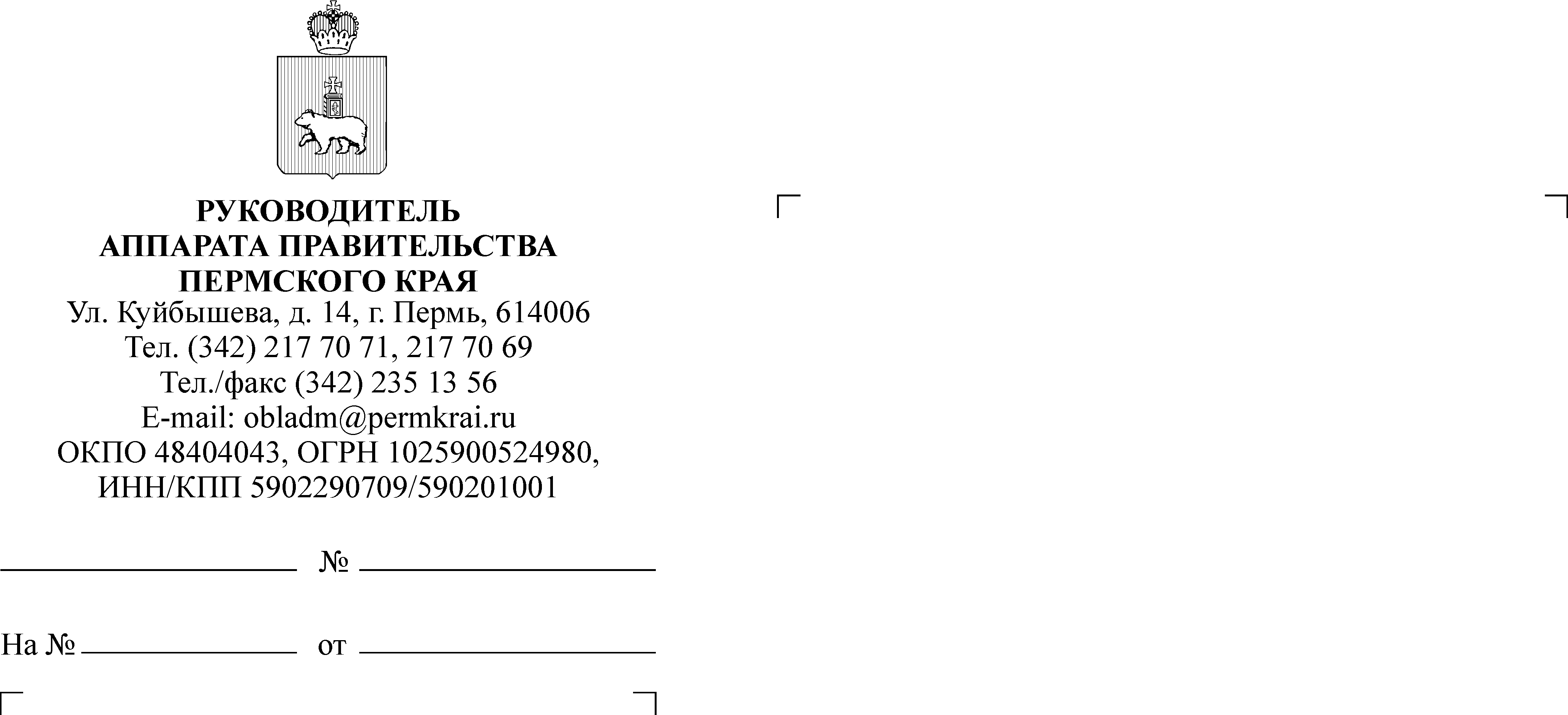 В соответствии с  Федеральным законом от 06 октября 2003 г. № 131-ФЗ  «Об общих принципах организации местного самоуправления в Российской Федерации», в целях приведения правовых актов Краснокамского городского поселения в соответствие с законодательством об общих принципах организации местного самоуправления в Российской ФедерацииПОСТАНОВЛЯЮ:1.Внести изменения в постановление администрации Краснокамского городского поселения от 09 октября 2012 г. № 676 «Об утверждении административного регламента по предоставлению муниципальной услуги «Выдача документа, подтверждающего проведение основных работ по строительству (реконструкции) объекта индивидуального жилищного строительства, осуществляемому с привлечением средств материнского (семейного) капитала».1.1. Раздел 2  Регламента дополнить следующими пунктами:2.11.  Муниципальная услуга является бесплатной для заявителя.2.12. Максимальный срок ожидания в очереди при подаче запроса о предоставлении муниципальной услуги и при получении результата предоставления муниципальной услуги.-  Максимальное время ожидания в очереди при подаче документов составляет 30 минут, максимальная продолжительность приема у специалиста, осуществляющего прием документов, составляет 15 минут.-  Максимальное время ожидания в очереди при получении документов составляет 30 минут; максимальная продолжительность приема у специалиста, осуществляющего выдачу документов, составляет 15 минут.2.11. Срок регистрации запроса заявителя о предоставлении муниципальной услуги.Заявление регистрируется в день представления в приемную Главы г. Краснокамска заявления и документов, необходимых для предоставления муниципальной услуги.2.13. Показатели доступности и качества муниципальных услуг. 2.13.1. Показателями оценки доступности и качества муниципальной услуги являются:1) транспортная доступность к местам предоставления муниципальной услуги;2) обеспечение беспрепятственного доступа лиц с ограниченными возможностями передвижения к помещениям, в которых предоставляется муниципальная услуга;3) обеспечение возможности направления запроса по электронной почте;4) размещение информации о порядке предоставления муниципальной услуги на официальном Интернет-сайте исполнительного органа;5) соблюдение срока предоставления муниципальной услуги;6) отсутствие поданных в установленном порядке жалоб на действия (бездействие) должностных лиц, осуществленные в ходе предоставления муниципальной услуги.1.2 Раздел 6  Регламента дополнить абзацем следующего содержания: Срок рассмотрения письменного обращения не должен превышать 15 рабочих дней со дня регистрации такого обращения, а в случае обжалования отказа органа, предоставляющего муниципальную услугу, должностного лица органа, предоставляющего муниципальную услугу, в приеме документов у заявителя либо в исправлении допущенных опечаток и ошибок или в случае обжалования нарушения установленного срока таких исправлений - в течение пяти рабочих дней со дня  регистрации.2.  Контроль за исполнением постановления  возложить на  отдел архитектуры и градостроительства (О.С. Айзатулова).Глава городского поселения -глава администрации Краснокамского 						городского поселения							Ю.В. Чечёткин 